Annex no. 1 to Rector’s decree No. 11/2022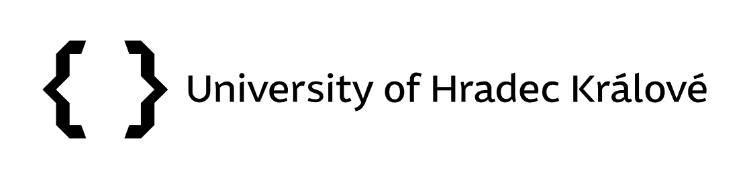 Mobility – Incoming 1: Working Visits of Foreign Postdoctoral Researchers to the Czech RepublicApplicant’s name and surnameDate of the expected mobility commencement Expected mobility termination(from 3 to 6 months)Home institution – country, institution Ph.D. degree (date of its completion)Mentor’s name and surnameSummary of professional publications: 
7 most important publications, out of which at least 2 in the last three years - publications registered in the Thomson Reuters Web of Science database of the JCR index (type "article", "letter" and "review") or in the fields of the SHV in the SJR SCOPUS index (type "article", "book", "book chapter", "letter" and "review")Participation in the solution of an international or national grantProject name and identification numberGrant programme and callImplementation from-toMy role in the project (principal investigator/co-investigator/team member)Previous foreign study visitsH-index (according to WoS or Scopus)ValueSource (WoS/Scopus)Normalized index calculation if relevantResearch topicFocus of mobility Describe the research activity within the mobility, the research topic, the research performed within the mobility, compliance with the UHK research, including e.g. the existing cooperation; specify at least three researchers who you can network withReasons and necessityDescribe how the faculty will continue developing the topic and cooperating with foreign expertsExpected outputsConferences, seminars, workshops (mandatory)The researcher is obliged to actively participate in a one conference/seminar/workshop every 6 months of the mobility. If the mobility lasts for 3-6 months, he/she must participate in at least one such event. Publications (optional)Divided into categories according to the type of the result, defined as Jimp, Jsc, Book, Book ChapterUse of a supportive tool – researcher’s family support (put YES/NO and number of months)Financial allowance (monthly) provided that the researcher has a spouse or person with an equivalent legal relationship defined in the country where the relation was formalized, and/or has his/her own dependent child or a dependent child entrusted to his/her careJunior incoming: I declare that during the last 3 years I worked for at least 2 years in research institution(s) out of the Czech territory with at least half-time employment at all times, or that I was a Ph.D. (or similar) student abroad